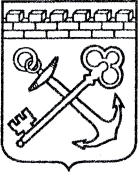 АДМИНИСТРАЦИЯ ЛЕНИНГРАДСКОЙ ОБЛАСТИКОМИТЕТ ПО СОХРАНЕНИЮ КУЛЬТУРНОГО НАСЛЕДИЯ ЛЕНИНГРАДСКОЙ ОБЛАСТИПРИКАЗ«___»____________2024 года                                                 №____________________										           Санкт-ПетербургОб утверждении границ зон охраны объекта культурного наследия регионального значения «Дом, где в 1943 г. находился штаб бригады воинов-понтонеров, наводивших переправы через Неву, после прорыва блокады Ленинграда. На доме установлена памятная доска», адрес (местонахождение): Ленинградская область, Всеволожский район, Морозовское городское поселение, г.п. им. Морозова, ул. Спорта, д. 3, режимов использования земель и требований к градостроительным регламентам в границах данных зонВ соответствии со статьями 9.2, 33, 34 Федерального закона   от 25 июня 2002 года № 73-Ф3 «Об объектах культурного наследия (памятниках истории и культуры) народов Российской Федерации», статьями 4, 10 областного закона  Ленинградской области от 25 декабря 2015 года № 140-03 «О государственной охране, сохранении, использовании и популяризации объектов культурного наследия (памятников истории и культуры) народов Российской Федерации, расположенных на территории Ленинградской области», Положением о зонах охраны объектов культурного наследия (памятников истории и культуры) народов Российской Федерации, утвержденным постановлением Правительства Российской Федерации от 12 сентября 2015 года № 972, постановлением Правительства Ленинградской области от 21 декабря 2020 года № 839 «Об органах исполнительной власти Ленинградской области в сфере культуры и туризма», пунктами 2.1.2, 2.3.7 Положения о комитете по сохранению культурного наследия Ленинградской области, утвержденного постановлением Правительства Ленинградской области от 24 декабря 2020 года № 850, на основании проекта зон охраны объекта культурного наследия регионального значения «Дом, где в 1943 г. находился штаб бригады воинов-понтонеров, наводивших переправы через Неву, после прорыва блокады Ленинграда. На доме установлена памятная доска», расположенного по адресу: Ленинградская область, Всеволожский район, Морозовское городское поселение, г.п. им. Морозова, ул. Спорта, д. 3, разработанного ООО «АВЕРО ГРУП» в 2023 г., положительного заключения государственной историко-культурной экспертизы проекта зон охраны, выполненной аттестованными экспертами: Губиным Я.В., Борисенко Е.П.,     Зайцевой Д.А.п р и к а з ы в а ю:1. Утвердить границы зон охраны объекта культурного наследия регионального значения «Дом, где в 1943 г. находился штаб бригады воинов-понтонеров, наводивших переправы через Неву, после прорыва блокады Ленинграда. На доме установлена памятная доска», адрес (местонахождение): Ленинградская область, Всеволожский район, Морозовское городское поселение, г.п. им. Морозова, ул. Спорта, д. 3, согласно приложению № 1 к настоящему приказу. 2. Утвердить режимы использования земель и требования к градостроительным регламентам в границах зон охраны объекта культурного наследия регионального значения «Дом, где в 1943 г. находился штаб бригады воинов-понтонеров, наводивших переправы через Неву, после прорыва блокады Ленинграда. На доме установлена памятная доска», адрес (местонахождение): Ленинградская область, Всеволожский район, Морозовское городское поселение, г.п. им. Морозова, ул. Спорта, д. 3, согласно приложению № 2 к настоящему приказу.3. Отделу по осуществлению полномочий Ленинградской области в сфере объектов культурного наследия комитета по сохранению культурного наследия Ленинградской области:- обеспечить внесение сведений об утвержденных зонах охраны объекта культурного наследия в единый государственный реестр объектов культурного наследия (памятников истории и культуры) народов Российской Федерации;- направить сведения об утвержденных зонах охраны объекта культурного наследия в федеральный орган исполнительной власти, уполномоченный Правительством Российской Федерации на осуществление государственного кадастрового учета, государственной регистрации прав, ведение Единого государственного реестра недвижимости и предоставление сведений, содержащихся в Едином государственном реестре недвижимости, его территориальные органы в срок и в порядке, установленные действующим законодательством;- направить копию настоящего приказа в соответствующий орган местного самоуправления городского округа или муниципального района, на территории которого расположены зоны охраны объекта культурного наследия, для размещения в информационной системе обеспечения градостроительной деятельности.4. Убытки лицам, указанным в пункте 2 статьи 57.1 Земельного кодекса Российской Федерации, возмещаются в срок, установленный частью 11 статьи 57.1 Земельного кодекса Российской Федерации.5. Убытки лицам, указанным в пункте 2 статьи 57.1 Земельного кодекса Российской Федерации, возмещаются органом, указанным в пункте 3 части 8 статьи 57.1 Земельного кодекса Российской Федерации.6. Сектору осуществления надзора за состоянием, содержанием, сохранением,            использованием и популяризацией объектов культурного наследия комитета                        по сохранению культурного наследия Ленинградской области обеспечить размещение настоящего приказа в сетевом издании «Электронное опубликование документов» в информационно-телекоммуникационной сети «Интернет».7. Контроль за исполнением настоящего приказа оставляю за собой.8. Настоящий приказ вступает в силу со дня его официального опубликования.Заместитель Председателя Правительства Ленинградской области - председатель комитета по сохранению культурного наследия			        В.О. ЦойГраницы охранной зоны объекта культурного наследия регионального значения «Дом, где в 1943 г. находился штаб бригады воинов-понтонеров, наводивших переправы через Неву, после прорыва блокады Ленинграда. На доме установлена памятная доска», расположенного по адресу: Ленинградская область, Всеволожский район, Морозовское городское поселение, г.п. им. Морозова, ул. Спорта, д. 3План характерных (поворотных) точек границ охранной зоны (ОЗ)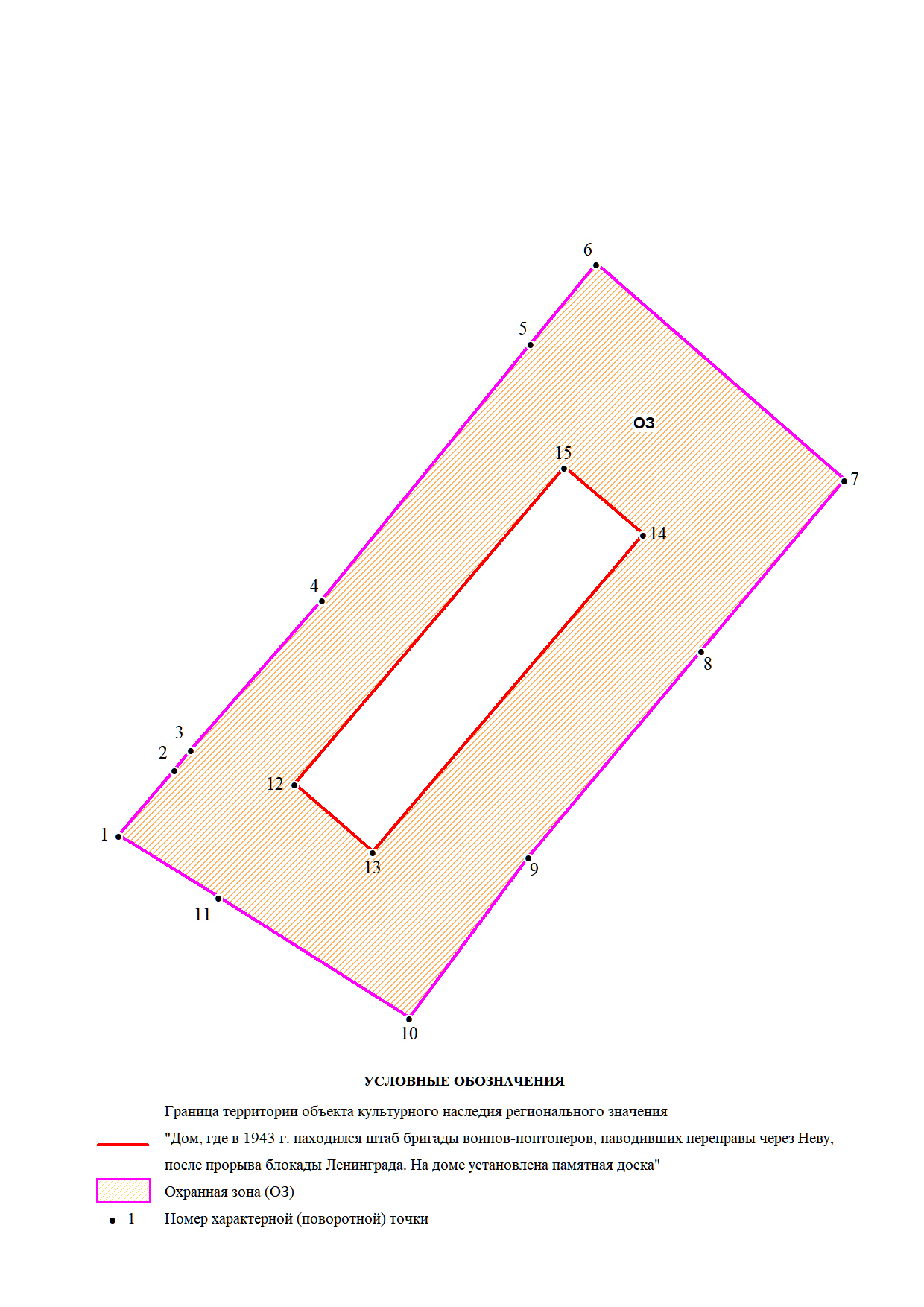 Текстовое описание границ охранной зоны (ОЗ)Таблица координат характерных (поворотных) точек границохранной зоны ОЗ.МСК-47 (Ленинградская область), 2 зонаРежимы использования земель и земельных участков, требования к градостроительным регламентам в границах зон охраны объекта культурного наследия регионального значения «Дом, где в 1943 г. находился штаб бригады воинов-понтонеров, наводивших переправы через Неву, после прорыва блокады Ленинграда. На доме установлена памятная доска».Режимы использования земель и земельных участков, требования к градостроительным регламентам в границах охранной зоны объекта культурного наследия ОЗВ границах охранной зоны объекта культурного наследия ОЗразрешается: 1. хозяйственная деятельность, направленная на сохранение, использование и популяризацию объекта культурного наследия;2. благоустройство территории, не препятствующее визуальному восприятию объекта культурного наследия: устройство новых, ремонт и реконструкция существующих пешеходных дорожек с использованием в покрытии пешеходных площадок, тротуаров традиционных (камень, гранит, гравийная смесь) или имитирующих натуральные материалов, отдельно стоящего оборудования освещения, отвечающих характеристикам исторической среды, размещение малых архитектурных форм – скамеек, урн, фонарей, цветочниц и т.п., устройство пандусов и других приспособлений, обеспечивающих передвижение маломобильных групп населения;3.	озеленение территории, не препятствующее визуальному восприятию объекта культурного наследия: работы по уходу за произрастающими на территории зелеными насаждениями, посадка ценных пород деревьев, восстановление поврежденного древостоя, санитарная рубка деревьев (упорядочивание, прочистка, прореживание, уборка сухостоя и отходов от санитарной рубки), посев многолетних трав, выкашивание газонов;4. работы по содержанию и уборке территории;5. строительство (прокладка), капитальный ремонт и реконструкция инженерных коммуникаций только подземным способом с восстановлением нарушенных поверхностей;6. организация подъезда экскурсионного транспорта, устройство остановок общественного транспорта;Приложение № 1к приказу комитета по сохранению культурного наследияЛенинградской областиот «___»________2024 г. №__________Прохождение границ зоны охраны объекта культурного наследияПрохождение границ зоны охраны объекта культурного наследияОписание прохождения границ зоны охраны объекта культурного наследияот точкидо точкиОписание прохождения границ зоны охраны объекта культурного наследия123Внешний контур (точки 1-11)Внешний контур (точки 1-11)Внешний контур (точки 1-11)12Из точки, расположенной на юго-западном углу земельного участка с кадастровым номером 47:07:1703016:399 на северо-восток по западной границе этого земельного участка.26На северо-восток вдоль восточной стороны проезжей части улицы Спорта.67На юго-восток по прямой в створе с южным торцевым фасадом дома № 1 по улице Спорта.78На юго-запад по прямой в створе с западной границей земельного участка с кадастровым номером 47:07:1703011:6.89На юго-запад по западной границе земельного участка с кадастровым номером 47:07:1703011:6.910На юго-запад по западной границе земельного участка с кадастровым номером 47:07:1703011:19.1011На северо-запад по прямой в створе с северным торцевым фасадом дома № 4 по улице Спорта.111Из точки, расположенной на северо-западном углу дома № 4 по улице Спорта на северо-запад по прямой в исходную точку.Внутренний контур (точки 12-15)Внутренний контур (точки 12-15)Внутренний контур (точки 12-15)1215Совпадает с границей территории объекта культурного наследия регионального значения «Дом, где в . находился штаб бригады воинов-понтонеров, наводивших переправы через Неву, после прорыва блокады Ленинграда. На доме установлена памятная доска».1512Совпадает с границей территории объекта культурного наследия регионального значения «Дом, где в . находился штаб бригады воинов-понтонеров, наводивших переправы через Неву, после прорыва блокады Ленинграда. На доме установлена памятная доска».Обозначение характерных точек границКоординаты характерных точекМСК - 47 зона 2Координаты характерных точекМСК - 47 зона 2Метод определения координат характерных точекСредняя квадратическая погрешность положения характерных точек (Mt), мОбозначение характерных точек границХYМетод определения координат характерных точекСредняя квадратическая погрешность положения характерных точек (Mt), м12345Внешний контур (точки 1-11)Внешний контур (точки 1-11)Внешний контур (точки 1-11)Внешний контур (точки 1-11)Внешний контур (точки 1-11)1440099.382254877.16Картометрический0,352440107.822254884.42Картометрический0,353440110.472254886.53Картометрический0,354440129.852254903.43Картометрический0,355440162.952254930.38Картометрический0,356440173.172254938.84Картометрический0,357440145.342254970.95Картометрический0,358440123.242254952.40Картометрический0,359440096.572254930.11Картометрический0,3510440075.802254914.73Картометрический0,3511440091.412254890.06Картометрический0,351440099.382254877.16Картометрический0,35Внутренний контур (точки 12-15)Внутренний контур (точки 12-15)Внутренний контур (точки 12-15)Внутренний контур (точки 12-15)Внутренний контур (точки 12-15)12440106.022254899.85Картометрический0,3513440097.322254910.04Картометрический0,3514440138.242254944.95Картометрический0,3515440146.932254934.76Картометрический0,3512440106.022254899.85Картометрический0,35Приложение № 2к Приказу комитета по сохранению культурного наследияЛенинградской областиот «___»________2024 г. №__________